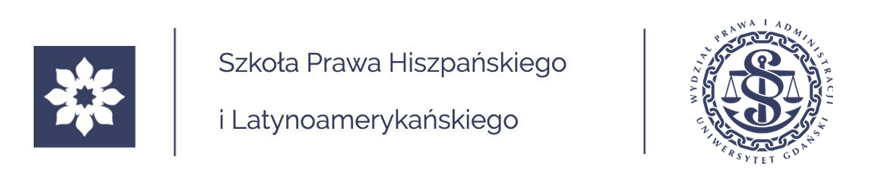 KARTA ZGŁOSZENIASZKOŁA PRAWA HISZPAŃSKIEGO I LATYNOAMERYKAŃSKIEGOEdycja letnia Derecho de la Sociedad Digital y Nuevas TecnologíasTermin: 30.06-2.07.2022 r., edycja on – line, język wykładowy : hiszpańskiOpłata za zajęcia w Szkole  Prawa Hiszpańskiego i Latynoamerykańskiego:Należność w kwocie 600 / 500* złotych zobowiązuję się przekazać na rachunek dochodów własnych WPiA UG do dnia 15.06.2022 r.: 59 1240 1271 1111 0010 4368 2415Bank PeKaO IV O/Gdańskul. Kołobrzeska 43 (dopisek  : imię i nazwisko uczestnika, Nr 506-P060-S697-22,  Szkoła Prawa Hiszpańskiego i Latynoamerykańskiego).*zniżka dla studentów, doktorantów, aplikantów
Chcę otrzymać fakturę VAT/ Nie chcę otrzymać faktury VAT. **skreślić niewłaściweZałącznik:WARUNKI UCZESTNICTWA1. Uczestnik Szkoły zobowiązuje się do uiszczenia opłaty za zajęcia w Szkole Prawa Hiszpańskiego                i Latynoamerykańskiego do dnia 15.06.2022 r. Opłatę należy uiścić zgodnie z zasadami rekrutacji opublikowanymi na stronie internetowej Szkoły Prawa Hiszpańskiego i Latynoamerykańskiego. Istnieje możliwość rozłożenia płatności na raty, po uprzednim złożeniu wniosku.2. Zastrzega się możliwość wprowadzenia zmian w programie i terminach zajęć w Szkole Prawa Hiszpańskiego i Latynoamerykańskiego, w ramach przewidzianego limitu godzinowego.3. Szkoła letnia Prawa Hiszpańskiego i Latynoamerykańskiego odbędzie się jedynie w przypadku zgłoszenie się wystarczającej liczby osób koniecznej do pokrycia kosztów organizacji szkoły. W przypadku niezgłoszenia się wystarczającej liczby uczestników letnia Szkoła nie odbędzie się w planowanym terminie. Wówczas uiszczona opłata w pełni podlega zwrotowi.4. Udział w Szkole Prawa Hiszpańskiego i Latynoamerykańskiego kończy się uzyskaniem certyfikatu uczestnictwa.

Klauzula informacyjna w ramach kursów dokształcających Zgodnie z ogólnym rozporządzeniem o ochronie danych z dnia 27 kwietnia 2016 r. zwanym dalej RODO informujemy, iż:1. Administratorem Państwa danych osobowych jest Uniwersytet Gdański, 80-309 Gdańsk, ul. Jana Bażyńskiego 8, reprezentowany przez Rektora.2. Administrator powołał Inspektora Ochrony Danych, z którym można skontaktować się pod numerem telefonu: +48 58 523 31 30, +48 58 523 24 59 lub adresem e-mail: iod@ug.edu.pl. Z Inspektorem Ochrony Danych można kontaktować się we wszystkich sprawach dotyczących przetwarzania danych osobowych oraz korzystania z praw związanych z ich przetwarzaniem.3. Pani/Pana dane osobowe przetwarzane będą w celu niezbędnym do realizacji oferty edukacyjnej świadczonej przez UG obejmującej organizację i przeprowadzenie kursu dokształcającego pt.:”Szkoła Prawa Hiszpańskiego i Latynoamerykańskiego”.4. Podstawą prawną do przetwarzania Pani/Pana danych osobowych jest art. 6 ust. 1 lit. b RODO – przetwarzanie jest niezbędne do wykonania umowy, której stroną jest osoba, której dane dotyczą, lub do podjęcia działań na żądanie osoby, której dane dotyczą, przed zawarciem umowy a także art. 6 ust. 1 lit. c – przetwarzanie jest niezbędne do wypełnienia obowiązku prawnego ciążącego na administratorze wynikającego w szczególności z art. 163 ustawy prawo o szkolnictwie wyższym i nauce.5. Podanie przez Panią/ Pana danych osobowych jest dobrowolne, ale warunkuje możliwość korzystania z usługi edukacyjnej świadczonej przez Uniwersytet Gdański.6. Pani/Pana dane osobowe będą przetwarzane w imieniu administratora danych przez upoważnionych pracowników wyłącznie w celach, o których mowa w ust. 3.7. Pani/ Pana dane osobowe będą przechowywane przez okres niezbędny do realizacji celów wskazanych w ust. 3 jak również obowiązku archiwizacyjnego wynikającego z przepisów prawa. Ponadto Administrator zastrzega sobie prawo do przechowywania Pani/Pana danych osobowych przez okres niezbędny do ewentualnego ustalenia, dochodzenia lub obrony roszczeń, nie dużej jednak niż do upływu okresu ich przedawnienia.8. Pani/Pana dane osobowe nie będą udostępniane podmiotom zewnętrznym z wyjątkiem przypadków przewidzianych przepisami prawa. Ponadto odbiorcą Pani/Pana danych może być podmiot działający na zlecenie administratora, tj. podmiot będący operatorem usługi pocztowej.9. Na zasadach określonych przepisami RODO przysługuje Pani/Panu:a.     prawo dostępu do treści swoich danych,b.     prawo do ich sprostowania, gdy są niezgodne ze stanem rzeczywistym,c.     prawo do ich usunięcia, ograniczenia przetwarzania, a także przenoszenia danych – w przypadkach przewidzianych prawem,d.     prawo do wniesienia sprzeciwu wobec przetwarzania danych,e.     prawo do wniesienia skargi do organu nadzorczego – Prezesa Urzędu Ochrony Danych Osobowych, gdy uzna Pani/Pan, że przetwarzanie Pani/Pana danych osobowych narusza przepisy o ochronie danych osobowych.……………………………………….Data, imię i nazwisko, podpisImię i nazwisko uczestnika:Telefon kontaktowy:E-mail:Adres do korespondencji:Status uczestnika (student, doktorant aplikant, inny)